February 2019 AgendaCurrent OfficersAttendance:  Hails/FarewellsHails –  Farewells – Treasurer financial report:T-Shirts are here!!! $25.00		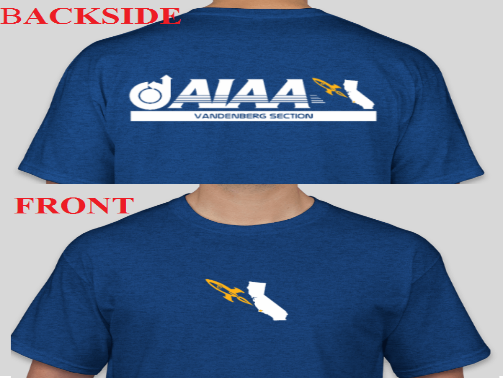 TopicsTARC Vandenberg Middle School and Civil Air Patrol creating teamsCivil Air PatrolHigh Altitude Balloon program, Demo flight for STEM ExpoPrograms Todd Barber for next Distinguished Lecture on Cassini need dates!Trips to STEM centric museum – VAFB Space Museum? Where, who, it’s been two months and still not movement yet. Star Party – Vandenberg Amateur Astronomical Society – Any statushttp://www.centralcoastastronomy.org/calendar/?month=oct&yr=2018Honors & Awards EducationVAFB Library – STEAM Learning, Wednesday’s 1330-1530, A+ Certification Book Club, Wednesday’s 1530-1630, Robotics, Wednesday’s 1630-1730,Call for Papers: 2019 Propulsion and Energy Form 31 Jan 2019 DeadlineYoung ProfessionalsAIAA Region VI Student Conference 2019 - Yakimenko, Oleg oayakime@nps.eduIn need of six judges – see Abby Bierschbach for infoAIAA Vice President at Cal Poly working tour on base. WROCC and needing other facilities. Public Policy 2019 Congressional Visits Day – Registration is open, March 19-20 at Washington D.C., who is interested, officers will have priority. Matthew J. Angiulo: angiulo@raytheon.comK-12 OutreachSee AttachmentWebmasterWERE BACK ON TWITTER!AIAA Vandenberg Webpage/ “Engage.aiaa.org”Engage is the new website that AIAA is going to. They are currently in beta testing out individual section communities. Please log on and create your account to stay up to date with our section. COMMENTS: AttendanceNamePositionJoshua LeopardiChairmanJoseph BaggsVice-ChairmanKevin SmithTreasurerRick YuanSecretaryAbby BierschbachProgramsVacantHonors & AwardsKristina McLaughlinEducationTom StevensK-12 OutreachVacantRAC RepresentativeVacantCareer & Workforce DevelopmentCheyenne JonesYoung ProfessionalsVacantMembershipVacantTechnical CommitteeVacantPublic PolicyJoshua LeopardiNewsletter EditorJoshua LeopardiWebmasterChecking Balance$1,684.63Savings Balance$241.73Expenditures$0Total ending balance$1,998.63